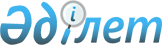 О внесении изменений в решение районного маслихата от 24 декабря 2010 года № 207 "О бюджете Хромтауского района на 2011-2013 годы"
					
			С истёкшим сроком
			
			
		
					Решение маслихата Хромтауского района Актюбинской области от 10 ноября 2011 года № 269. Зарегистрировано Департаментом юстиции Актюбинской области 24 ноября 2011 года № 3-12-140. Утратило силу в связи с истечением срока применения - (письмо аппарата маслихата Хромтауского района Актюбинской области от 14 февраля 2013 года № 59).
      Сноска. Утратило силу в связи с истечением срока применения - (письмо аппарата маслихата Хромтауского района Актюбинской области от  14.02.2013 № 59).
      В соответствии c пунктом 1 статьи 6 Закона Республики Казахстан от 23 января 2001 года № 148 "О местном государственном управлении и самоуправлении в Республике Казахстан", пунктом 2 статьи 9, подпунктом 4) пункта 2 и пунктом 4 статьи 106, пунктом 5 статьи 109 Бюджетного Кодекса Республики Казахстан от 4 декабря 2008 года № 95-IV районный маслихат РЕШИЛ:
      1. Внести в решение районного маслихата № 207 от 24 декабря 2010 года "О бюджете Хромтауского района на 2011-2013 годы" (зарегистрированное в Реестре государственной регистрации нормативных правовых актов за № 3-12-128, опубликованное в районной газете "Хромтау" от 20 января 2011 года № 5-6-7-8) следующие изменения:
      1) в пункте 1;
      в подпункте 1)
      по доходам
      цифры "4034332,9" заменить цифрами " 4018838,9";
      в том числе:
      по поступлениям трансфертов
      цифры "1846724,9" заменить цифрами "1831230,9";
      в подпункте 2)
      по затратам
      цифры "4212058,3" заменить цифрами "4196564,3";
      в подпункте 3)
      по чистому бюджетному кредитованию
      цифры "449362" заменить цифрами "435643";
      в подпункте 5)
      дефицит (профицит) бюджета
      цифры "-627087,4" заменить цифрами "-613368,4";
      в подпункте 6)
      по финансированию дефицита (использованию профицита) бюджета
      цифры "627087,4" заменить цифрами "613368,4";
      2. Приложение 1 к указанному решению изложить в редакции согласно приложения 1 к настоящему решению.
      3. Настоящее решение вводится в действие с 1 января 2011 года. Районный бюджет на 2011 год
					© 2012. РГП на ПХВ «Институт законодательства и правовой информации Республики Казахстан» Министерства юстиции Республики Казахстан
				
Председатель сессии
Секретарь районного
районного маслихата
маслихата
Ж. Сатов
Д. МулдашевПриложение 1
к решению районного маслихата
№ 269 от 10 ноября 2011 года
Категория
Категория
Категория
Категория
Сумма (тыс.тенге)
Класс
Класс
Класс
Сумма (тыс.тенге)
Подкласс
Подкласс
Сумма (тыс.тенге)
Наименование
Сумма (тыс.тенге)
1
2
3
4
5
I. Доходы
4 018 838,9
1
Налоговые поступления
2 077 638
01
Подоходный налог
358 978
2
Индивидуальный подоходный налог
358 978
Индивидуальный подоходный налог с доходов, облагаемых у источника выплаты
312 528
Индивидуальный подоходный налог с доходов не облагаемых у источника выплаты
21 450
Индивидуальный подоходный налог с физических лиц, осуществляющих деятельность по разовым талонам
1 000
Индивидуальный подоходный налог с доходов иностранных граждан, облагаемых у источника выплат
24 000
03
Социальный налог
253 054
1
Социальный налог
253 054
Социальный налог
253 054
04
Налог на собственность
1 438 020
1
Налог на имущество
1 368 535
Налог на имущество юридических лиц и индивидуальных предпринимателей
1 364 685
Налог на имущество физических лиц
3 850
3
Земельный налог
20 604
Земельный налог с физических лиц на земли сельскохозяйственного назначения
93
Земельный налог с физических лиц на земли населенных пунктов
1350
Земельный налог на земли промышленности, транспорта, связи, обороны и иного несельскохозяйственного назначения
9 000
Земельный налог с юридических лиц и индивидуальных предпринимателей, частных нотариусов и адвокатов на земли сельскохозяйственного назначения
1
Земельный налог с юридических лиц, индивидуальных предпринимателей, частных нотариусов и адвокатов на земли населенных пунктов
10 160
4
Налог на транспортные средства
45 961
Налог на транспортные средства с юридических лиц
9 946
Налог на транспортные средства с физических лиц
36 015
5
Единый земельный налог
2 920
Единый земельный налог
2 920
05
Внутренние налоги на товары, работы и услуги
21 200
2
Акцизы
4 300
Бензин (за исключением авиационного) реализуемый юридическими и физическими лицами в розницу, а также используемый на собственные производственные нужды
2600
Дизельное топливо, реализуемое юридическими и физическими лицами в розницу а также используемое на собственные производственные нужды
1700
3
Поступления за использование природных и других ресурсов
8 000
Плата за пользование земельными участками
8 000
4
Сборы за ведение предпринимательской и профессиональной деятельности 
8 553
Сбор за государственную регистрацию индивидуальных предпринимателей
570
Лицензионный сбор за право занятия отдельными видами деятельности
1000
Сбор за государственную регистрацию юридических лиц и учетную регистрацию филиалов и представительств, а также их перерегистрацию
125
Сбор за государственную регистрацию залога движимого имущества и ипотеки судна или строящегося судна
225
Сбор за государственную регистрацию транспортных средств, а также их перерегистрацию
630
Сбор за государственную регистрацию прав на недвижимое имущество и сделок с ним
4653
Плата за размещение наружной (визуальной) рекламы в полосе отвода автомобильных дорог общего пользования местного значения и в населенных пунктах
1350
5
Фиксированный налог
347
08
1
Государственная пошлина
6 386
Государственная пошлина, взимаемая с подаваемых в суд исковых заявлений, заявлений особого искового производства, заявлений (жалоб) по делам особого производства, заявлений о вынесении судебного приказа, заявлений о выдаче дубликата исполнительного листа, заявлений о выдаче исполнительных листов на принудительное исполнение решений третейских (арбитражных) судов и иностранных судов, заявлений о повторной выдаче копий судебных актов, исполнительных листов и иных документов, за исключением государственной пошлины с подаваемых в суд исковых заявлений к государственным учреждениям
3250
Государственная пошлина, взимаемая за регистрацию актов гражданского состояния, а также за выдачу гражданам справок и повторных свидетельств о регистрации актов гражданского состояния и свидетельств в связи с изменением, дополнением и восстановлением записей актов гражданского состояния
1928
Государственная пошлина, взимаемая за оформление документов на право выезда за границу на постоянное место жительства и приглашение в Республику Казахстан лиц из других государств, а также за внесение изменений в эти документы
220
Государственная пошлина, взимаемая за выдачу на территории Республики Казахстан визы к паспортам иностранцев и лиц без гражданства или заменяющим их документам на право выезда из Республики Казахстан и выезда в Республику Казахстан
3
Государственная пошлина, взимаемая за оформление документов о приобретении гражданства Республики Казахстан, восстановлении гражданства Республики Казахстан и прекращении Республики Казахстан
25
Государственная пошлина, взимаемая за регистрацию места жительства
660
Государственная пошлина, взимаемая за выдачу удостоверения охотника и его ежегодную регистрацию
40
Государственная пошлина, взимаемая за регистрацию и перерегистрацию каждой единицы гражданского, служебного оружия физических и юридических лиц (за исключением холодного охотничьего, сигнального, огнестрельного бесствольного, механических распылителей, аэрозольных и других устройств, снаряженных слезоточивыми или раздражающими веществами, пневматического оружия с дульной энергией не более 7,5 Дж и калибра до 4,5 мм включительно)
60
Государственная пошлина за выдачу разрешений на хранение или хранение и ношение, транспортировку, ввоз на территорию Республики Казахстан и вывоз из Республики Казахстан оружия и патронов к нему
140
Государственная пошлина, взимаемая за выдачу удостоверений тракториста-машиниста
60
2
Неналоговые поступления 
101 405
01
Доходы от государственной собственности
10 615
5
Доходы от аренды имущества, находящегося в государственной собственности
10 615
01
Доходы от аренды имущества коммунальной собственности
10 615
04
Штрафы, пеня, санкции, взыскания, налагаемые государственными учреждениями, финансируемыми из государственного бюджета, а также содержащимися и финансируемыми из бюджета (сметы расходов) Национального Банка Республики Казахстан 
631
1
Штрафы, пеня, санкции, взыскания, налагаемые государственными учреждениями, финансируемыми из государственного бюджета, а также содержащимися и финансируемыми из бюджета (сметы расходов) Национального Банка Республики Казахстан, за исключением поступлений от организаций нефтяного сектора 
631
Административные штрафы, пени, санкции, взыскания, налагаемые местными государственными органами
631
06
Прочие неналоговые поступления
90 159
1
Прочие неналоговые поступления
90 159
Прочие неналоговые поступления в местный бюджет
90 159
3
Поступления от продажи основного капитала
8 565
03
Продажа земли и нематериальных активов
8 565
1
Продажа земли 
8 565
Поступления от продажи земельных участков
8 565
4
Поступления трансфертов
1 831 230,9
02
Трансферты из вышестоящих органов государственного управления
1 831 230,9
2
Трансферты из областного бюджета
1 831 230,9
Целевые текущие трансферты 
259 206,9
Целевые трансферты на развитие 
1 572 024
Функ.группа
Функ.группа
Функ.группа
Функ.группа
Функ.группа
Сумма (тыс.тенге)
Функ. подгруппа 
Функ. подгруппа 
Функ. подгруппа 
Функ. подгруппа 
Сумма (тыс.тенге)
Администратор
Администратор
Администратор
Сумма (тыс.тенге)
Программа
Программа
Сумма (тыс.тенге)
Наименование
Сумма (тыс.тенге)
1
2
3
4
5
6
II. Затраты
4 196 564,3
1
Государственные услуги общего характера
204 165
01
Представительные, исполнительные и другие органы, выполняющие общие функции государственного управления
177 609
112
Аппарат маслихата района
13 903
001
Услуги по обеспечению деятельности маслихата района 
11 603
003
Капитальные расходы государственных органов
2 300
122
Аппарат акима района
52 677
001
Услуги по обеспечению деятельности акима района
45 462
003
Капитальные расходы государственных органов
7 215
123
Аппарат акима района в городе, города районного значения, поселка, аула (села), аульного (сельского) округа
111 029
001
Услуги по обеспечению деятельности акима района в городе, города районного значения, поселка, аула (села), аульного (сельского) округа
95 729
022
Капитальные расходы государственных органов
15 300
02
Финансовая деятельность
17 486
452
Отдел финансов района
17 486
001
Услуги по реализации государственной политики в области исполнения и контроля за исп-м бюджета района и управления коммунальной собственностью района
13 196
003
Проведение оценки имущества в целях налогооблажения
1 290
004
Организация работы по выдаче разовых талонов и обеспечение полноты сбора сумм от реализации разовых талонов
630
011
Учет, хранение, оценка и реализация имущества, поступившего в коммунальную собственность
2 370
05
Планирование и статистическая деят-ть
9 070
476
Отдел экономики, бюджетного планирования и предпринимательства района
9 070
001
Услуги по реализации государственной политики в области формирования, развития экономической политики, системы государственного планирования, управления района и предпринимательства (города областного значения)
9 055
003
Капитальные расходы государственных органов
15
2
Оборона
7 925
01
Военные нужды
7 925
122
Аппарат акима района
7 925
005
Мероприятия в рамках исполнения всеобщей воинской обязанности 
893
006
Предупреждение и ликвидация ЧС масштаба района
200
02
007
Мероприятия по профилактике и тушению степных пожаров районного (городского) масштаба, а также пожаров населенных пунктов в которых не созданы органы противопожарной службы
6 832
4
Образование
2 560 392
01
Дошкольное воспитание и обучение
253 818
471
Отдел образования, физ.культуры и спорта района
253 818
003
Обеспечение деятельности организации дошкольного воспитания и обучения 
253 818
02
Начальное, основное среднее и общее среднее образование
1 615 113
471
Отдел образования, физ.культуры и спорта района 
1 615 113
004
Общеобразовательное обучение
1 547 109 
005
Дополнительное образование для детей и юношества
33 049
020
Ежемесячные выплаты денежных средств опекунам (попечителям) на сод.ребенка сироты (детей сирот) и ребенка (детей) оставшегося без попечения родителей
15 908
023
На обеспечение оборудованием программным обеспечением детей инвалидов обучающегося на дому
4 450
025
Увеличение размера доплаты за квалификационную категорию учителям школ и воспитателям дошкольных организаций образования
14 597
09
Прочие услуги в области образования
691 461
471
Отдел образования, физ.культуры и спорта района 
36 645
001
Услуги по обеспечению деятельности отдела образования, физической культуры и спорта
17 912
008
Информатизация системы образования в государственных учреждениях образования района
6 260
009
Приобретение и доставка учебников, учебно-методических комплексов для государственных учреждений образования района
12 312
010
Проведение школьных олимпиад, внешкольных мероприятий и конкурсов районного масштаба
161
466
Отдел архитектуры, градостроительства и строительства района 
654 816
037
Строительство и реконструкция объектов образования
654 816
5
Здравоохранение
58
09
Прочие услуги в области здравоохранения
58
123
Аппарат акима района в городе, города районного значения, поселка, аула (села), аульного (сельского) округа
58
002
Организация в экстренных случаях доставки тяжелобольных людей до ближайшей организации здравоохранения, оказывающей врачебную помощь
58
6
Социальная помощь и социальное обеспечение 
129 794
01
Социальное обеспечение
116 738
123
Аппарат акима района в городе, города районного значения, поселка, аула (села), аульного (сельского) округа
11 130
003
Оказание социальной помощи нуждающимся гражданам на дому
11 130
451
Отдел занятости и социальных программ района 
105 608
002
Программа занятости
22 366
004
Оказание социальной помощи специалистам здравоохранения, образования, социального обеспечения, культуры и спорта, проживающим в сельской местности, по приобретению топлива в соответствии с законодательством Республики Казахстан
7 000
005
Государственная адресная социальная помощь
1 600
006
Жилищная помощь
1 300
007
Социальная помощь отдельным категориям нуждающихся граждан по решениям местных представительных органов
52 568
016
Государственные пособия на детей до 18 лет
11 080
017
Обеспечение нуждающихся инвалидов обязательными гигиеническими средствами и предоставление услуг специалистами жестового языка, индивидуальными помощниками в соответствии с индивидуальной программой реабилитации инвалида
2 386
023
Обеспечение деятельности центров занятости
7 308
09
Прочие услуги в области социальной помощи и социального обеспечения
13 056
451
Отдел занятости и социальных программ района 
13 056
001
Услуги по реализации государственной политики на местном уровне в области обеспечения занятости социальных программ для населения
12 715
011
Оплата услуг по зачислению, выплате и доставке пособий и других социальных выплат
341
7
Жилищно-коммунальное хозяйство
1 043 027,7
01
Жилищное хозяйство
914 958
466
Отдел архитектуры, градостроительства и строительства района 
914 958
003
Строительство жилья и(или) приобретение государственного коммунального жилищного фонда
44 239
004
Развитие и обустройство инженерно-коммуникационной инфраструктуры
344 850
006
Развитие системы водоснабжения
521 369
018
Развитие инженерно-коммуникационной инфраструктуры в рамках Программы занятости 2020
4 500
02
Коммунальное хозяйство
24 872
466
Отдел архитектуры, градостроительства и строительства района 
2 622
005
Развитие коммунального хозяйства
2 622
458
Отдел жилищно-коммунального хозяйства,пассажирского транспорта и автомобильных дорог района
22 250
026
Организация эксплуатации тепловых сетей, находящихся в коммунальной собственности районов
20 000
028
Развитие коммунального хозяйства
2 250
03
Благоустройство населенных пунктов
103 197,7
123
Аппарат акима района в городе, города районного значения, поселка, аула (села), аульного (сельского) округа
79 117,7
008
Освещение улиц населенных пунктов
16 701,7
009
Обеспечение санитарии населенных пунктов
17 191
011
Благоустройство и озеленение населенных пунктов
45 225
458
Отдел жилищно-коммунального хозяйства, пассажирского транспорта и автомобильных дорог района 
24 080
012
Функционирование системы водоснабжения и водоотведения
1 000
018
Благоустройство и озеленение населенных пунктов
23 080
8
Культура, спорт, туризм и информационное пространство
82 331
01
Деятельность в области культуры
47 492
455
Отдел культуры и развития языков района 
47 492
003
Поддержка культурно - досуговой работы
47 492
02
Спорт
1 990
471
Отдел образования, физической культуры и спорта района 
1 990
014
Проведение спортивных соревнований на районном уровне
1 990
03
Информационное пространство
23 012
455
Отдел культуры и развития языков района 
15 130
006
Функционирование районных библиотек
15 130
456
Отдел внутренней политики района 
7 882
002
Услуги по проведению государственной информационной политики через средства массовой информации
5 882
005
Услуги по проведению государственной информационной политики через телерадиовещание
2 000
09
Прочие услуги по организации культуры, спорта, туризма и информационного пространства 
9 837
455
Отдел культуры и развития языков района 
5 681
001
Услуги по реализации государственной политики на местном уровне в области развития языков и культуры 
5 681
456
Отдел внутренней политики района 
4 156
001
Услуги по реализации государственной политики на местном уровне в области информации, укрепления государственности и формирования социального оптимизма граждан
4 040
003
Реализация региональных программ в сфере молодежной политики
116
10
Сельское, водное, лесное, рыбное хозяйство, особо охраняемые природные территории, охрана окружающей среды и животного мира, земельные отношения
42 015,9
476
Отдел экономики, бюджетного планирования и предпринимательства
2 590,9
099
Реализация мер по оказанию социальной поддержки специалистов 
2 590,9
Сельское хозяйство
30 916
474
Отдел сельского хозяйства и ветеринарии района 
30 916
001
Услуги по реализации государственной политики на местном уровне в сфере сельского хозяйства и ветеринарии
13 792
003
Капитальные расходы государственных органов
140
013
Проведение противо эпизиотических мероприятии
16 984
06
Земельные отношения
8 509
463
Отдел земельных отношений района 
8 509
001
Услуги по реализации государственной политики в области регулирования земельных отношений на территории района
6 509
003
Земельное устройство населенных пунктов
2 000
11
Промышленность, архитектурная, градостроительная и строительная деятельность
6 071
02
Архитектурная, градостроительная и строительная деятельность
6 071
466
Отдел архитектуры, градостроительства и строительства района 
6 071
001
Услуги по реализации государственной политики в области строительства, улучшения архитектурного облика городов, районов и населенных пунктов области и обеспечению рационального и эффективного градостроительного освоения территории района (города областного значения)
6 071
12
Транспорт и коммуникации
111 180
01
Автомобильный транспорт
111 180
123
Аппарат акима района в городе, города районного значения, поселка, аула (села), аульного (сельского) округа
100 000
013
Обеспечение функционирования автомобильных дорог городах районного значения поселков, аулах (селах) аульных (сельских) округах
100 000
458
Отдел жилищно-коммунального хозяйства, пассажирского транспорта и автомобильных дорог района 
11 180
023
Обеспечение функционирования автомобильных дорог
11 180
13
Прочие
9 243
03
Поддержка предпринимательской деятельности и защита конкуренции
913
476
Отдел экономики, бюджетного планирования и предпринимательства района
913
005
Поддержка предпринимательской деятельности
913
09
Прочие
8 330
451
Отдел занятости и социальных программ района 
520
022
Поддержка индивидуального предпринимательства в рамках программы "Дорожная карта бизнеса -2020"
520
452
Отдел финансов района
3 400
012
Резерв местного исполнительного органа
3 400
458
Отдел жилищно-коммунального хозяйства, пассажирского транспорта и автомобильных дорог района 
4 410
001
Услуги по реализации государственной политики на местном уровне в области жилищно-коммунального хозяйства, пассажирского транспорта и автомобильных дорог
4 410
15
01
Трансферты
361,7
Трансферты
361,7
452
Отдел финансов района
361,7
006
Возврат не использованных (недоиспользованных) целевых трансфертов
361,7
020
Целевые текущие трансферты в вышестоящие бюджеты в связи с изменением фонда оплаты труда в бюджетной сфере
0
III. Чистое бюджетное кредитование
435 643
07
Бюджетные кредиты
437 483
1
Жилищно-коммунальное хозяйство
423 863
466
Жилищное хозяйство
423 863
019
Отдел архитектуры градостроительства и строительства района
423 863
10
Строительство жилья за счет кредитов из республиканского бюджета
423 863
Сельское хозяйство
13 620
476
Отдел экономики, бюджетного планирования и предпринимательства
13 620
004
Бюджетные кредиты для реализации мер социальной поддержки специалистов 
13 620
Категория
Категория
Категория
Категория
Сумма (тыс.тенге)
Класс
Класс
Класс
Сумма (тыс.тенге)
Подкласс
Подкласс
Сумма (тыс.тенге)
Наименование
Сумма (тыс.тенге)
1
2
3
4
5
5
Погашение бюджетных кредитов
1840
01
Погашение бюджетных кредитов
1840
1
Погашение бюджетных кредитов выданных из государственного бюджета
1840
Категория
Категория
Категория
Категория
Сумма (тыс.тенге)
Класс
Класс
Класс
Сумма (тыс.тенге)
Подкласс
Подкласс
Сумма (тыс.тенге)
Наименование
Сумма (тыс.тенге)
1
2
3
4
5
7
Поступление займов
429 913 
01
Внутренние государственные займы
429 913 
2
Договора займа
429 913 
Категория
Категория
Категория
Категория
Сумма (тыс.тенге)
Класс
Класс
Класс
Сумма (тыс.тенге)
Подкласс
Подкласс
Сумма (тыс.тенге)
Наименование
Сумма (тыс.тенге)
1
2
3
4
5
8
Используемые остатки бюджетных средств
199014,4
01
Остатки бюджетных средств
199014,4
1
Свободные остатки бюджетных средств
199014,4
Функ. Группа
Функ. Группа
Функ. Группа
Функ. Группа
Функ. Группа
Сумма (тыс.тенге)
Функ. Подгруппа
Функ. Подгруппа
Функ. Подгруппа
Функ. Подгруппа
Сумма (тыс.тенге)
Администратор
Администратор
Администратор
Сумма (тыс.тенге)
Программа
Программа
Сумма (тыс.тенге)
Наименование
Сумма (тыс.тенге)
1
2
3
4
5
6
13
IV Сальдо по операциям с финансовыми активами
0
Приобретение финансовых активов
0
09
Прочие
0
Прочие
0
452
Отдел финансов района
0
014
Формирование или увеличение уставного капитала юридических лиц
0
V. Дефицит бюджета (профицит)
-613368,4
VI. Финансирование дефицита бюджета (использование профицита)
613368,4
Функ. Группа
Функ. Группа
Функ. Группа
Функ. Группа
Функ. Группа
Сумма (тыс.тенге)
Функ.подгруппа
Функ.подгруппа
Функ.подгруппа
Функ.подгруппа
Сумма (тыс.тенге)
Администратор
Администратор
Администратор
Сумма (тыс.тенге)
Программа
Программа
Сумма (тыс.тенге)
Наименование
Сумма (тыс.тенге)
1
2
3
4
5
6
16
Погашение займов
15559
1
Погашение займов
15559
452
Отдел финансов района
15559
008
Погашение долга местного исполнительного органа перед вышестоящим бюджетом
1840
021
Возврат не использованных бюджетных кредитов, выданных из местного бюджета
13719